CURRICULUM VITAECAREER OBJECTIVEAim to be associated with progressive organization that gives me scope update, my Knowledge and skill in accordance with the latest trends and be a part of team that works dynamically towards the growth of the organization and gain satisfaction thereof.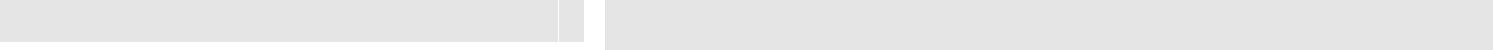 SHEFEEQ 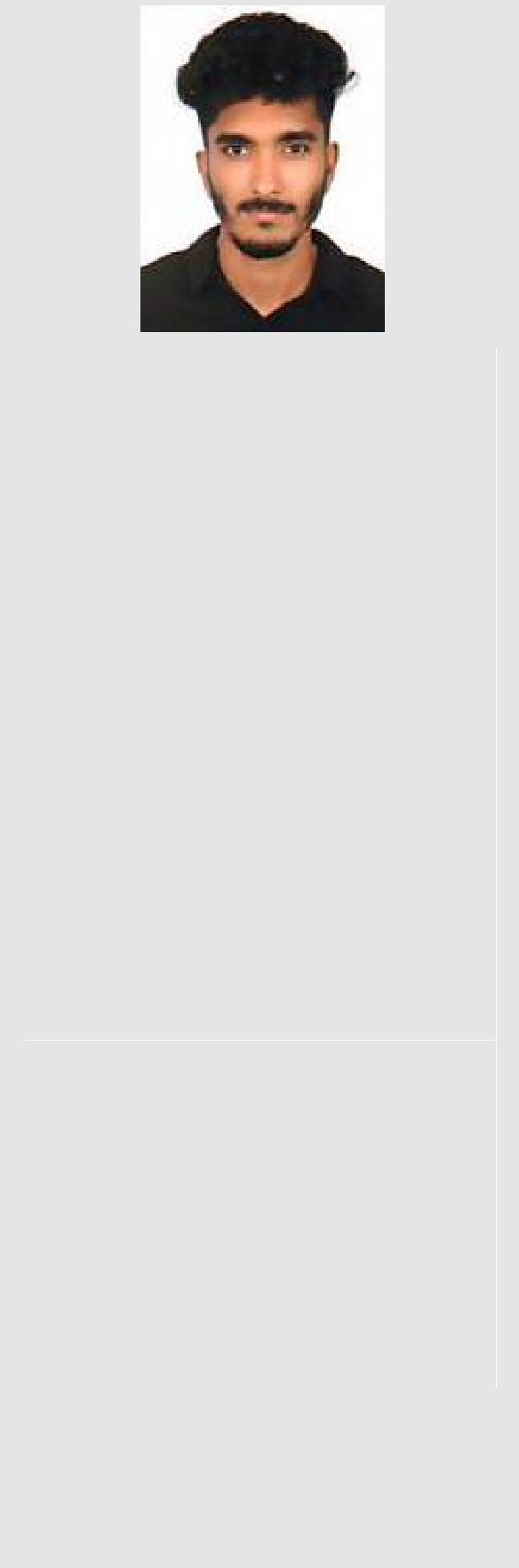 E-mailShefeeq-395373@2freemail.comUAEPERSONAL DATAName	: Shefeeq Date of Birth	: 02/06/1995Sex	: MaleNationality	: IndianMarital Status : SingleLANGUAGES KNOWNSEnglish, Hindi, MalayalamPROFESSIONAL QUALIFICATION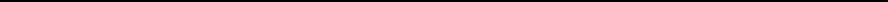 DIPLOMA IN CIVIL ENGINEERING Bharath Sevak Samaj, Kerala, IndiaPriya Technology, Kunnamkulam, Thrissur.S.S.L.CKerala Board, Kerala, IndiaHSS Vannery,Perumpadappu, Malappuram.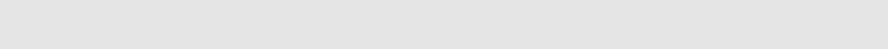 SOFTWARE SKILLSAuto Cad3Ds MaxV-rayAdobe PhotoshopSketch UpWORK EXPERIENCE2 Years worked as a Interior Designer in IconBuilding Solution, Kerala, India6 Month worked as a Interior Designer in AlAmeen Trading l.l.c, Dubai, UAE.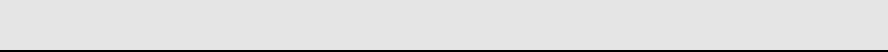 PASSPORT DETAILS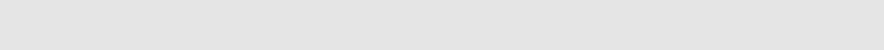 HOBBIES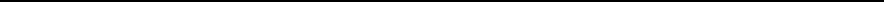 TravellingReadingVISA STATUS & VALIDITY Visit Visa & 12/01/2020AREAS OF INTREST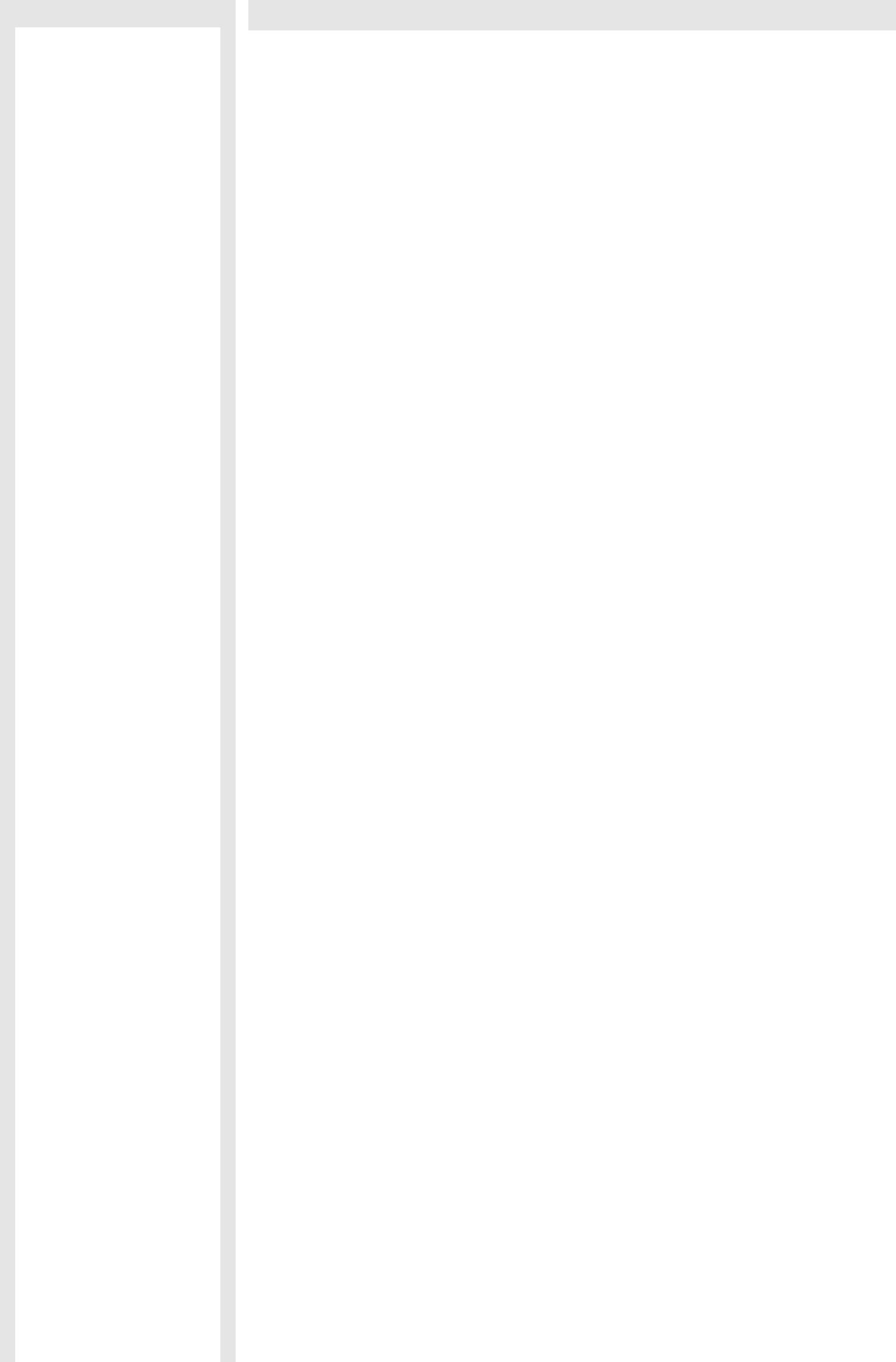 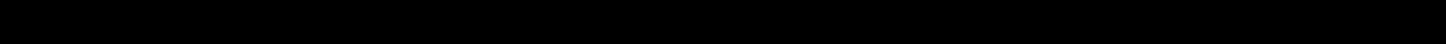 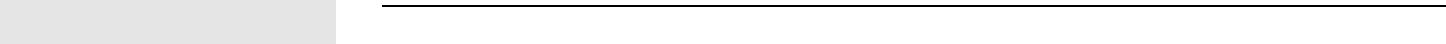   Civil Engineering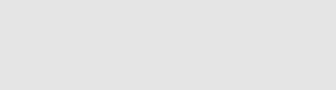   Interior Designing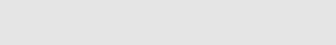   Office Management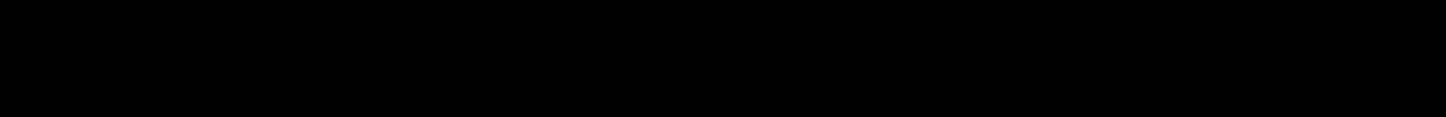 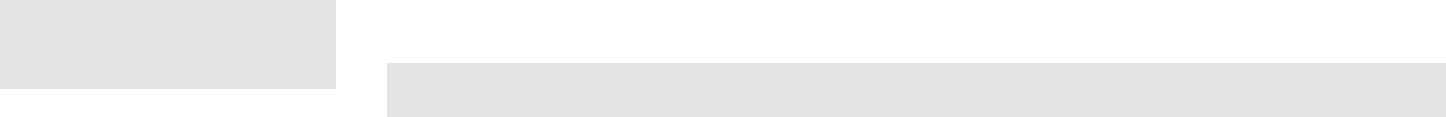 PERSONAL STRENGTH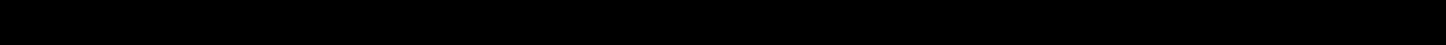 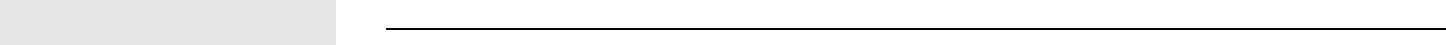 •	Self motive and good team player.•	Ability to performed under pressure and meet deadline.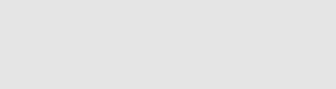 •	Quick and always eager learn new technologies.•	Completing the works accurately.•	Maintains interpersonal relationships.•	Respect of time.•	Smiling face quality and creative.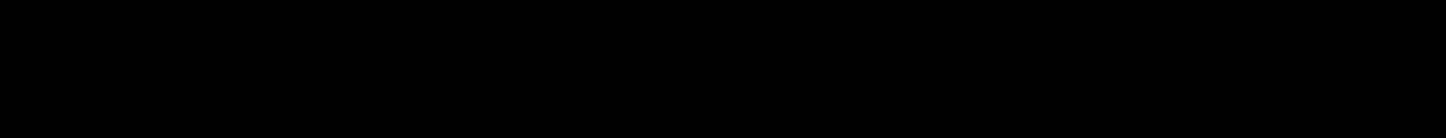 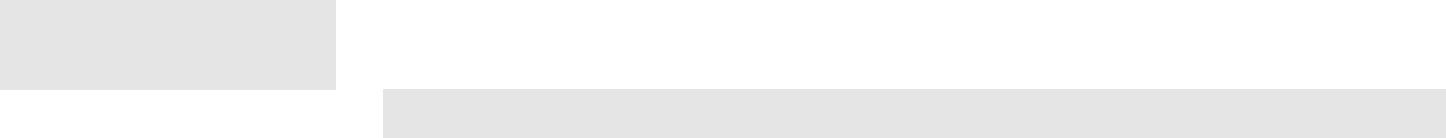 DECLARATION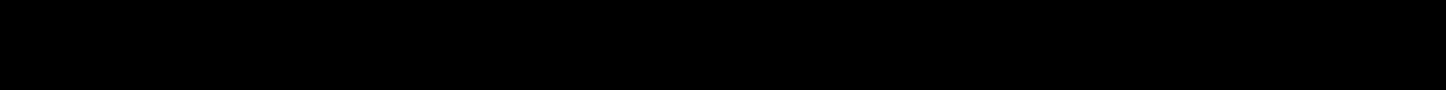 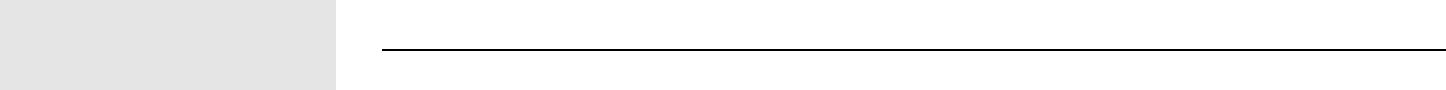 I hereby declare that the above-mentioned details are true to the best of my knowledge.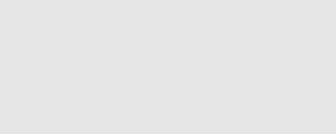 Yours faithfully,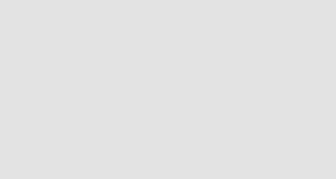 SHEFEEQ 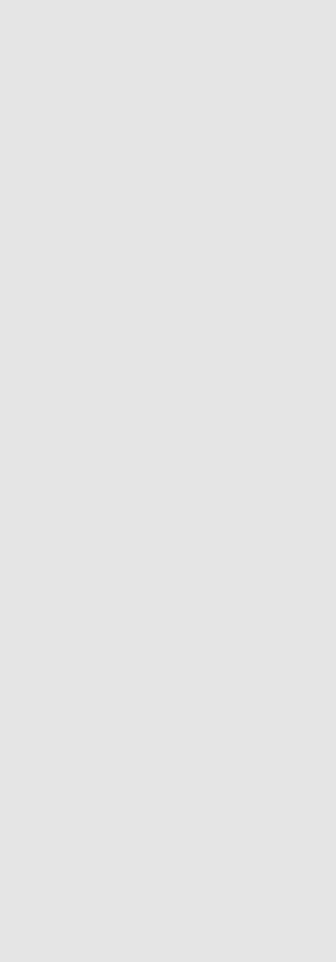 Place : Dubai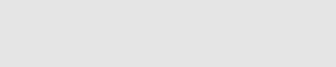 Date : Issue Date:11/07/2016 Expiry Date:10/07/2026